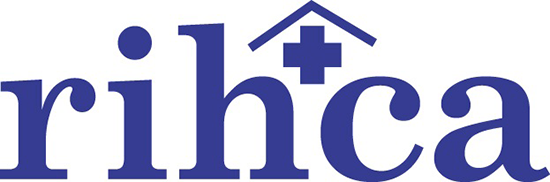 Friday Review—9/13/19Welcome to this week’s edition of Friday Review.  Hope your Friday the 13th has been a lucky one so far.  Lots to get to this week, so here goes….Today’s Providence Business News—The cover story on nursing homes was published today.  I think it is a very fair piece that clearly makes the points we have been trying to make for years: we are underfunded and doing a pretty darn good job with the funds we have.  I would include a link here, but many have not been able to open it.  It is in today’s print edition and online if you have access.Trade Show—The RIHCA Trade Show is next week, Friday 9/20 at the Crowne Plaza.  If you are a vendor and have not signed up, good news (!) you still have time to do so.  If you still want to register for the education session and awards luncheon, we still have room for you as well.  Go to www.rihca.com.  Look for Hollywood to come to Warwick for the awards ceremony!National Meeting—The 70th Annual AHCA/NCAL Convention and Expo is coming up October 13-16 in Orlando.  It’s always a good time to learn something new, get together with old friends and make some new ones.  Join your colleagues from around the country for some fun in Orlando.  For more information go to: www.ahcancal.org.Shout Out—Tracie Arel of Roberts Health Centre has been nominated by RIHCA for the AHCA/NCAL Future Leaders in Long Term Care program.  The purpose of this year-long program is to help these leaders advance quality and promote the profession’s mission of providing the highest quality care for frail, elderly and disabled Americans.  The first training session gets underway in Washington DC next week.PDPM Part 1—While we all are trying to gear up for the October 1st changes with PDPM, there is this interesting piece in Provider Daily on 9/12—What Is Not Changing Under PDPMhttp://www.providermagazine.com/archives/2019_Archives/Pages/0919/What-Is-NOT-Changing-with-SNF-PPS-PDPM.aspxPDPM Part 2—Once PDPM starts, you may want to check in to see how you are doing.  If that’s the case, you will want to attend the PDPM Recap session sponsored by RIHCA on October 4th.  A flyer on the event is attached to this email.RIALA educational session—RIALA will be holding a session, with CEU’s on September 27th.  Titled: Overcoming the Obstacles: Challenges and Opportunities in Rhode Island’s Workforce the event will, among other things, discuss how to handle inquiries about unionization and how to deal with attempted union influence.  A link to this event can be found here:https://www.riala.org/index.php?option=com_jevents&task=icalrepeat.detail&evid=190&Itemid=129&year=2019&month=09&day=27&title=overcoming-the-obstacles-challenges-and-opportunities-in-rhode-islands-workforce&uid=a9f887eb77aab01003c74634ed917752Showing Movies/Videos—This issue has popped up before and is showing up again.  To be clear, you do need a license from the Motion Picture industry if you are showing movies or videos to your residents.  For more information, or to obtain a license, please click here: https://www.ahcancal.org/facility_operations/Pages/Media-Licensing.aspxMemory Café—The 8th Memory Café in the state was recently opened at Briarcliffe Manor in Johnston.  And the Johnston SunRise was there. http://johnstonsunrise.net/stories/theres-still-lots-that-we-can-do,145430?fbclid=IwAR1VnOdxzLtoQqVLCygrWoPa_UaawLelWctbfAD46jA_gRNEqhh_a0L8rTc
That’s it for now.  Hope you all have a great weekend!  And let’s see if the Patriots can remain undefeated after Sunday’s game.  See you next week!